Galilée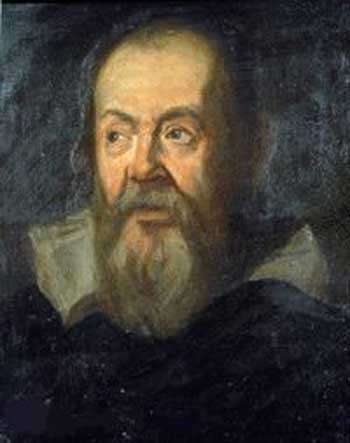 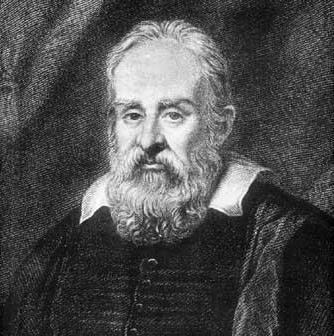 Nom complet : Galileo GaliléeNationalité : Florentin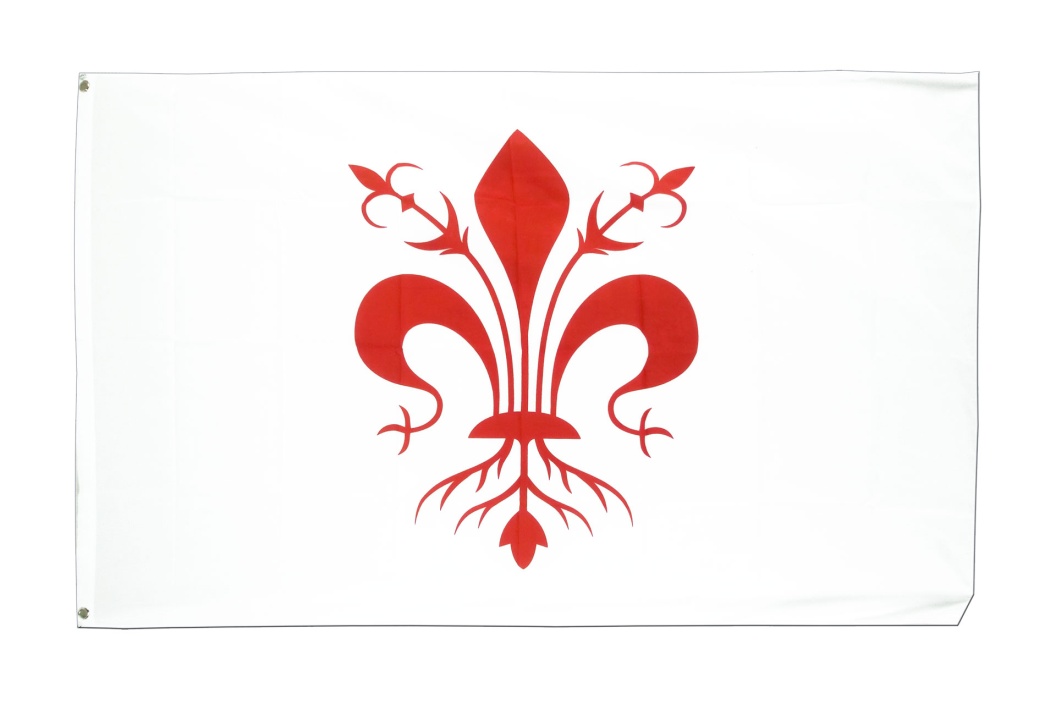 Période de temps : 15 février 1564 à 8 janvier 1642Découverte : perfectionne la lunette d’approcheQuel est l’appareil que l’on attribue à Galilée? Lunette astronomiqueDe quoi accusait-on Galilée? HérésieQuelle était sa ou ses preuves? Soleil taches,Lune cratères, Jupiter  lunes , Vénus  phases Si tu avais été à sa place, qu’aurais-tu fait? OKQuelle est sa phrase célèbre? E pur si mueve-Et pourtant elle tourne